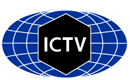 Part 1: TITLE, AUTHORS, APPROVALS, etcAuthor(s) and email address(es)Author(s) institutional address(es) (optional)Corresponding authorList the ICTV Study Group(s) that have seen this proposalICTV study group comments and response of proposerAuthority to use the name of a living personSubmission datesICTV-EC comments and response of the proposerPart 2: NON-TAXONOMIC PROPOSALText of proposalPart 3: TAXONOMIC PROPOSALName of accompanying Excel moduleAbstractText of proposalSupporting evidenceTable 1: DiversitiesTable 2: Diversities of orthologous proteins *				Suncus murinus mischivirus vs.			P1	2Chel	3Cpro	3Dpol	Mischivirus	Mischivirus A			53.5%	45.2%	57.5%	33.4%			Mischivirus B			52.2%	48.0%	59.0%	31.3%			Mischivirus C			58.9%	48.8%	51.2%	40.5%			Mischivirus D			59.2%	44.9%	56.7%	39.4%Ailurivirus	Ailurivirus A			63.2%	58.2%	61.4%	45.6%Aphthovirus	Bovine rhinitis A virus		75.2%	66.3%	80.9%	56.1%			Bovine rhinitis B virus		75.4%	64.0%	79.3%	56.1%			Equine rhinitis A virus		68.0%	64.7%	77.7%	53.7%			Foot-and-mouth disease virus	75.6%	63.3%	81.0%	56.7%Bopivirus		Bopivirus A			68.6%	65.6%	85.2%	61.6%Cardiovirus	Cardiovirus A			62.7%	53.5%	68.8%	45.4%			Cardiovirus B			62.6%	55.1%	68.0%	47.0%			Cardiovirus C			65.9%	52.1%	68.3%	47.2%			Cardiovirus D			62.2%	53.6%	69.9%	49.0%			Cardiovirus E			63.3%	56.4%	71.2%	47.6%			Cardiovirus F			63.5%	53.4%	69.1%	47.4%Cosavirus		Cosavirus A			68.4%	52.6%	74.8%	54.5%			Cosavirus B			66.8%	51.1%	74.1%	54.9%			Cosavirus D			69.4%	55.8%	76.2%	52.3%			Cosavirus E			68.6%	53.3%	77.7%	56.2%			Cosavirus F			67.1%	53.3%	77.2%	53.8%Erbovirus		Erbovirus A			66.9%	66.9%	81.4%	53.2%Hunnivirus	Hunnivirus A			73.0%	63.9%	76.6%	57.8%Malagasivirus	Malagasivirus A			71.5%	65.7%	78.9%	57.8%			Malagasivirus B			70.9%	65.5%	80.8%	58.7%Mosavirus	Mosavirus A			64.6%	56.9%	75.8%	61.5%			Mosavirus B			63.1%	59.2%	80.2%	61.1%Mupivirus 	Mupivirus A1			63.0%	55.9%	70.2%	48.7%Senecavirus	Senecavirus A			68.0%	61.6%	66.3%	44.6%Teschovirus	Teschovirus A			74.7%	65.8%	80.4%	60.3%			Teschovirus B			74.0%	65.2%	78.9%	61.0%Torchivirus	Torchivirus A			67.5%	61.9%	72.4%	58.3%Tottorivirus	Tottorivirus A			75.1%	67.6%	78.9%	57.1%unassigned Burpengary virus				71.0%	65.0%	77.0%	52.8%unassigned Hainan black-spectacled toad picornavirus	68.7%	68.3%	79.2%	56.3%unassigned Zheijiang banded bullfrog picornavirus	71.7%	71.7%	76.4%	57.3%	* number of amino acid differences per siteFigure 1: Genome organisation of mischiviruses (schematic depiction). The genome of the Suncus murinus mischivirus is compared to the genomes of the exemplar viruses of other mischiviruses. The open reading frame is indicated by a box. Position of putative 3Cpro cleavage sites are indicated by a  and the VP0 processing site by a ¶. The names and lengths of the deduced proteins are presented. The 5’-UTR may be incomplete.Figure 2:  Phylogenetic analysis of picornavirus P1 protein using Bayesian tree inference (MrBayes 3.2). Seventy-six picornavirus sequences of the Ailurivirus/Aphthovirus/Bopivirus/Cardiovirus/ Cosavirus/Erbovirus/Hunnivirus/Malagasivirus/Mischivirus/Mosavirus/Mupivirus/Senecavirus/ Teschovirus/Torchivirus/Tottorivirus supergroup were retrieved from GenBank; the enterovirus sequence served as outgroup. [Note: the supergroup does not imply a taxonomic entity but reflects phylogenetic clustering of the respective genera observed in different tree inference methods (NJ, ML, Bayesian MCMC).] Presented are GenBank accession numbers, genus names, species names, type and—if available—common names in round brackets. Designations of isolates are given in square brackets. Yet unassigned viruses are printed in blue. Proposed names are printed in red and indicated by a dot (). * indicates incomplete genomes. Numbers at nodes indicate posterior probabilities obtained after 2,000,000 generations. The optimal substitution model (GTR+G+I) was determined with MEGA 5. The scale indicates substitutions/site.Figure 3:  Phylogenetic analysis of picornavirus 3CD protein using Bayesian tree inference (MrBayes 3.2). Seventy-six picornavirus sequences of the Ailurivirus/Aphthovirus/Bopivirus/Cardiovirus/ Cosavirus/Erbovirus/Hunnivirus/Malagasivirus/Mischivirus/Mosavirus/Mupivirus/Senecavirus/ Teschovirus/Torchivirus/Tottorivirus supergroup were retrieved from GenBank; the enterovirus sequence served as outgroup. [Note: the supergroup does not imply a taxonomic entity but reflects phylogenetic clustering of the respective genera observed in different tree inference methods (NJ, ML, Bayesian MCMC).] Presented are GenBank accession numbers, genus names, species names, type and—if available—common names in round brackets. Designations of isolates are given in square brackets. Yet unassigned viruses are printed in blue. Proposed names are printed in red and indicated by a dot ().* indicates incomplete genomes. Numbers at nodes indicate posterior probabilities obtained after 2,000,000 generations. The optimal substitution model (GTR+G+I) was determined with MEGA 5. The scale indicates substitutions/site.ReferencesW.-P. Guo & Y.-Z. Zhang, 2017, unpublishedCode assigned:2020.007SShort title: Create one new species (Mischivirus E) in the genus Mischivirus (Picornavirales: Picornaviridae)Short title: Create one new species (Mischivirus E) in the genus Mischivirus (Picornavirales: Picornaviridae)Short title: Create one new species (Mischivirus E) in the genus Mischivirus (Picornavirales: Picornaviridae)Zell R, Gorbalenya AE, Hovi T, Knowles NJ, Lindberg AM, Oberste MS, Palmenberg AC, Reuter G, Simmonds P, Skern T, Tapparel C, Wolthers KC, Woo PCYroland.zell@med.uni-jena.de; a.e.gorbalenya@lumc.nl; tapani.hovi@thl.fi; nick.knowles@pirbright.ac.uk; michael.lindberg@lnu.se; soberste@cdc.gov; acpalmen@wisc.edu; reuter.gabor@gmail.com; peter.simmonds@ndm.ox.ac.uk; timothy.skern@meduniwien.ac.at; caroline.tapparel@unige.ch; k.c.wolthers@amc.uva.nl; pcywoo@hkucc.hku.hkJena University Hospital [RZ]Leiden University Medical Center [AEG]National Institute for Health and Welfare [TH]The Pirbright Institute [NJK]Linnaeus University Kalmar [ML]Centers for Disease Control and Prevention [SO]University of Wisconsin [ACP]University of Pécs [GR]University of Oxford [PS]Medical University of Vienna [TS]University of Geneve [CT]Universiteit van Amsterdam [KW]University of Hong Kong [PW]Roland Zell (roland.zell@med.uni-jena.de)Picornaviridae Study GroupTaxon namePerson from whom the name is derivedPermission attached (Y/N)Date first submitted to SC Chair02/06/2020Date of this revision (if different to above)2020.007S.A.v1.Mischivirus_1nsp.xlsxThe Mischivirus genus presently comprise four species, Mischivirus A to D. The known mischiviruses have been detected in faecal samples of bats (mischiviruses A1, B1 and C1) and dogs (mischivirus D1). A novel mischivirus-like virus from the faeces of the Asian house shrew (Suncus murinus) exhibits an identical genome layout (5'-UTRIRES[L-1A-1B-1C-1D-2Anpgp-2B-2Chel/3A-3BVPg-3Cpro-3Dpol]3'UTR) and significant sequence similarity to justify assignment to the genus Mischivirus, but a new species, Mischivirus E: The between-species amino acid divergences range from 52.2 to 59.2% for P1, 44.9-48.8% for 2Chel, 51.2-59.0% for 3Cpro and 31.3-40.5% for 3Dpol in comparisons to other mischiviruses. Divergence to sequences of other picornavirus genera is considerably greater.MiV-A1MiV-B1MiV-C1MiV-D1MiV-E1PolyproteinPolyproteinPolyproteinPolyproteinPolyproteinPolyproteinMiV-A1-MiV-B10.266-MiV-C10.5440.547-MiV-D10.5230.5240.558-P1 proteinP1 proteinP1 proteinP1 proteinP1 proteinP1 proteinMiV-A1MiV-B10.280-MiV-C10.5590.562-MiV-D10.5720.5480.592-MiV-E10.5420.5330.5990.606-2C+3CD protein2C+3CD protein2C+3CD protein2C+3CD protein2C+3CD protein2C+3CD proteinMiV-A1-MiV-B10.201-MiV-C10.4380.443-MiV-D10.4050.4210.443-MiV-E10.4230.4250.4540.446-